### PARA TODOS ###### PARA TODOS ###P5.  Nesta escola, você estuda em que período? (LEIA OS ITENS - RM)Agora quero falar com você sobre computador e Internet. ### PARA TODOS ###P6. Na sua casa tem ____________________? (LEIA AS OPÇÕES - RM)
### PARA QUEM RESPONDEU QUE TEM NOTEBOOK OU TABLET (CÓD. 1 NA P6 PARA NOTEBOOK OU TABLET) ###P7. Nos últimos três meses, você trouxe notebook ou tablet para a escola alguma vez? (RU POR LINHA)### PARA TODOS ###P8. Você já usou a Internet? (ESPONTÂNEA – RU)*** CARTELA P9 ***### PARA QUEM JÁ USOU A INTERNET (CÓD. 1 NA P8) ###P9. Quando você usou a Internet pela última vez? (LEIA AS OPÇÕES – RU)### SOMENTE PARA QUEM UTILIZOU A INTERNET NOS ÚLTIMOS TRÊS MESES (CÓD. 1 NA P9) ###### CASO NÃO TENHA UTILIZADO INTERNET NOS ÚLTIMOS TRÊS MESES (CÓD. 2 NA P9), PULE PARA P15 ###*** CARTELA P10 ***P10. Você usa a Internet ______________? (LEIA OS ITENS - RU)### SOMENTE PARA QUEM UTILIZOU A INTERNET NOS ÚLTIMOS TRÊS MESES (CÓD. 1 NA P9) ###### CASO NÃO (CÓD. 2 P9), PULE PARA P15 ###Agora, vamos falar do uso que você faz da Internet em qualquer lugar.P11. Você usa a Internet no(a) ____________? (LEIA AS OPÇÕES - RODIZIAR ITENS - RU POR LINHA)(ENTREVISTADOR(A): REPITA A PERGUNTA PARA CADA ALTERNATIVA DE RESPOSTA) ### SOMENTE PARA QUEM UTILIZOU A INTERNET NOS ÚLTIMOS TRÊS MESES (CÓD. 1 NA P9) ###### CASO NÃO (CÓD. 2 NA P9), PULE PARA P15 ###### PROGRAMAÇÃO: ESSA QUESTÃO NÃO ACEITA TODOS OS ITENS COM RESPOSTA DE CÓDS. 2, 97 OU 98. CASO O(A) ENTREVISTADOR(A) MARQUE ESSES CÓDIGOS EM TODOS OS ITENS, APRESENTAR UM POP-UP COM A SEGUINTE MENSAGEM: ENTREVISTADOR(A), LEIA: Você havia me dito que usou a Internet nos últimos três meses, está correto isso? ###### SE A RESPOSTA FOR SIM, REFAÇA A PERGUNTA P11. SE FOR NÃO, PULE PARA P15 ###### APLIQUE P12 SOMENTE PARA QUEM RESPONDEU CÓD. 1 EM MAIS DE UMA OPÇÃO NA P11. PARA QUEM RESPONDEU CÓD. 1 EM APENAS UMA OPÇÃO NA P11, TRANSPORTE O ITEM PARA P12 ###P12. E em qual desses aparelhos você mais usa a Internet? (LEIA AS OPÇÕES CITADAS NA P11 – RU - RODIZIAR ITENS)### SOMENTE PARA QUEM UTILIZOU A INTERNET NOS ÚLTIMOS TRÊS MESES (CÓD. 1 NA P9) ###### CASO NÃO (CÓD. 2 NA P9), PULE PARA P15 ###### APLIQUE A SEQUÊNCIA P13 E P14 NA VERTICAL ###P13. E você usa a Internet ________________? (LEIA AS OPÇÕES - RU POR LINHA) ### NÃO ACEITE CÓD. 2, 97 OU 98 EM TODOS OS ITENS DA P13 ###### APLIQUE P14 SOMENTE PARA QUEM RESPONDEU CÓD. 1 EM MAIS DE UMA OPÇÃO NA P13 ###### PARA QUEM RESPONDEU CÓD. 1 EM APENAS UMA OPÇÃO NA P13, TRANSPORTE O ITEM PARA P14 ###P14. E, em qual desses locais você usou a Internet mais vezes? (LEIA AS OPÇÕES CITADAS NA P13 - RU)### PARA TODOS ###P15. A sua escola tem Internet WiFi? (ESPONTÂNEA – RU)### SOMENTE PARA QUEM DISSE QUE A ESCOLA TEM WIFI (CÓD. 1 NA P15) ###P16. Os alunos podem usar o WiFi desta escola? (LEIA AS OPÇÕES - RU)### PARA TODOS ###P18. E nesta escola, os alunos podem usar o celular na sala de aula? (LEIA AS OPÇÕES - RU)### PARA TODOS ###P19. E os alunos podem usar o celular fora da sala de aula, como em corredores, pátios e quadras de esporte? (LEIA AS OPÇÕES - RU)### PARA TODOS ###P19a. E algum professor já pediu aos alunos que utilizassem o celular em alguma atividade para a escola? (LEIA AS OPÇÕES - RU)### SOMENTE PARA QUEM USA A INTERNET PELO CELULAR (CÓD. 1 NO ITEM C DA P11) E NA ESCOLA (CÓD. 1 NO ITEM C DA P13) ###P20. E quando você está na escola, você usa a Internet pelo telefone celular? (LEIA AS OPÇÕES - RU)Agora, vamos falar sobre o que você costuma fazer no computador ou na Internet.### SOMENTE PARA QUEM UTILIZOU A INTERNET NOS ÚLTIMOS TRÊS MESES (CÓD. 1 NA P9) ###### CASO NÃO (CÓD. 2 NA P9), PULE PARA P30 ###P23. Nos últimos três meses, você_________? (LEIA OPÇÕES - REPITA O ENUNCIADO DA PERGUNTA A CADA TRÊS ITENS - RU POR LINHA – RODIZIAR ITENS)### SOMENTE PARA QUEM UTILIZOU A INTERNET NOS ÚLTIMOS TRÊS MESES (CÓD. 1 NA P9) ###### APLICAR P24 E P25 NA VERTICAL ###P24. Você tem perfil no(em) _____________? (RU POR LINHA – RODIZIAR ITENS)### APENAS PARA QUEM RESPONDEU SIM (CÓD. 1) PARA ALGUM ITEM NA P24 ###P25. Você usa o(a) _______________ (LEIA AS RESPOSTAS DA P24) para fazer trabalhos e lições da escola? (RU – POR LINHA)### MOSTRAR NA P25 APENAS OS ITENS SIM (CÓD. 1) NA P24 ### ### SOMENTE PARA QUEM UTILIZOU INTERNET NOS ÚLTIMOS TRÊS MESES (CÓD. 1 NA P9) ###P26. Como você aprende coisas novas sobre computador e Internet? (LEIA AS OPÇÕES – RU POR LINHA – RODIZIAR ITENS E FIXAR POR ÚLTIMO A OPÇÃO H – ENTREVISTADOR(A): ACEITE CÓDIGO H SOMENTE SE AS OUTRAS OPÇÕES - A ATÉ G - NÃO FOREM CITADAS)### SOMENTE PARA QUEM UTILIZOU INTERNET NOS ÚLTIMOS TRÊS MESES (CÓD. 1 NA P9) ###P26a. Agora, vamos falar sobre como seus amigos te ajudam a aprender coisas novas na Internet. Seus amigos ______________? (ENTREVISTADOR(A): LEIA AS OPÇÕES – REPITA O ENUNCIADO A CADA TRÊS ITENS - RU POR LINHA)Agora vamos falar do uso da Internet para realizar as tarefas ou atividades escolares, na escola ou fora da escola.### SOMENTE PARA QUEM UTILIZOU INTERNET NOS ÚLTIMOS TRÊS MESES (CÓD. 1 DA P9) ###P27. Você_______________? (LEIA AS OPÇÕES – RODIZIAR ITENS - RU POR LINHA)### SOMENTE PARA QUEM RESPONDEU QUE USA INTERNET NA ESCOLA, CÓD. 1 NO ITEM C DA P13 ###P29. Em quais locais da escola você usa a Internet? (LEIA AS OPÇÕES – RODIZIAR ITENS – RU POR LINHA)### PARA TODOS ###P30. Nesta escola, algum dos seus professores já __________________? (LEIA AS OPÇÔES – RODIZIAR ITENS - RU POR LINHA)### SOMENTE PARA QUEM UTILIZOU INTERNET NOS ÚLTIMOS TRÊS MESES (CÓD. 1 NA P9) ###P32. Na sua opinião, as atividades que você realiza na Internet ______________? (ENTREVISTADOR(A): LEIA AS OPÇÕES – REPITA O ENUNCIADO A CADA TRÊS ITENS - RU POR LINHA - RODIZIAR ITENS)### PARA TODOS ###P33. Alguma vez você já pensou em trabalhar com tecnologia, computador ou Internet? (LEIA AS OPÇOES – RU POR LINHA)### ENCERRAR A ENTREVISTA ###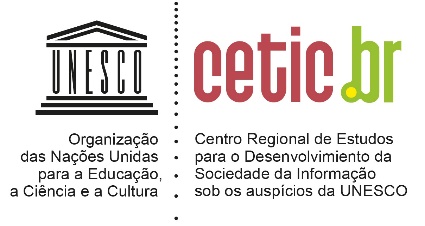 TIC EDUCAÇÃO 2019PESQUISA SOBRE O USO DAS TECNOLOGIAS DE INFORMAÇÃO E COMUNICAÇÃO NAS ESCOLAS BRASILEIRAS - QUESTIONÁRIO COM ALUNOSTIC EDUCAÇÃO 2019PESQUISA SOBRE O USO DAS TECNOLOGIAS DE INFORMAÇÃO E COMUNICAÇÃO NAS ESCOLAS BRASILEIRAS - QUESTIONÁRIO COM ALUNOSTIC EDUCAÇÃO 2019PESQUISA SOBRE O USO DAS TECNOLOGIAS DE INFORMAÇÃO E COMUNICAÇÃO NAS ESCOLAS BRASILEIRAS - QUESTIONÁRIO COM ALUNOSTIC EDUCAÇÃO 2019PESQUISA SOBRE O USO DAS TECNOLOGIAS DE INFORMAÇÃO E COMUNICAÇÃO NAS ESCOLAS BRASILEIRAS - QUESTIONÁRIO COM ALUNOSTIC EDUCAÇÃO 2019PESQUISA SOBRE O USO DAS TECNOLOGIAS DE INFORMAÇÃO E COMUNICAÇÃO NAS ESCOLAS BRASILEIRAS - QUESTIONÁRIO COM ALUNOSTIC EDUCAÇÃO 2019PESQUISA SOBRE O USO DAS TECNOLOGIAS DE INFORMAÇÃO E COMUNICAÇÃO NAS ESCOLAS BRASILEIRAS - QUESTIONÁRIO COM ALUNOSINÍCIO:_____:_____INÍCIO:_____:_____INÍCIO:_____:_____INÍCIO:_____:_____TÉRMINO:_____:_____TÉRMINO:_____:_____TÉRMINO:_____:_____TÉRMINO:_____:_____NÚMERO DOQUESTIONÁRIO:____________________________NÚMERO DOQUESTIONÁRIO:____________________________Nº DA ESCOLA: |_____|_____|_____|_____|  Nº DA ESCOLA: |_____|_____|_____|_____|  Nº DA TURMA: |_____|_____|Nº DA TURMA: |_____|_____|Nº DA TURMA: |_____|_____|MUNICÍPIO: ________________________MUNICÍPIO: ________________________MUNICÍPIO: ________________________UF: |_____|_____|UF: |_____|_____|NOME DA ESCOLA:NOME DA ESCOLA:NOME DA ESCOLA:NOME DA ESCOLA:NOME DA ESCOLA:NOME DA ESCOLA:NOME DO(A) ENTREVISTADO(A):NOME DO(A) ENTREVISTADO(A):NOME DO(A) ENTREVISTADO(A):NOME DO(A) ENTREVISTADO(A):NOME DO(A) ENTREVISTADO(A):NOME DO(A) ENTREVISTADO(A):NOME DO(A) ENTREVISTADO(A):NOME DO(A) ENTREVISTADO(A):NOME DO(A) ENTREVISTADO(A):NOME DO(A) ENTREVISTADO(A):NOME DO(A) ENTREVISTADO(A):NOME DO(A) ENTREVISTADO(A):ENDEREÇO DA ESCOLA:ENDEREÇO DA ESCOLA:ENDEREÇO DA ESCOLA:ENDEREÇO DA ESCOLA:ENDEREÇO DA ESCOLA:ENDEREÇO DA ESCOLA:CIDADE:CIDADE:CIDADE:CIDADE:BAIRRO:BAIRRO:BAIRRO:BAIRRO:CEP |___|___|___|___|- |___|___|___|CEP |___|___|___|___|- |___|___|___|ENTREVISTADOR(A):CÓDIGO|___|___|___|___|___|CÓDIGO|___|___|___|___|___|CÓDIGO|___|___|___|___|___|DATA:_____/_____/ 19DATA:_____/_____/ 19DATA:_____/_____/ 19CRÍTICO(A):CÓDIGO|___|___|___|___|___|DATA:____/____/ 19DIGITADOR(A):CÓDIGO|___|___|___|___|___|CÓDIGO|___|___|___|___|___|CÓDIGO|___|___|___|___|___|DATA:_____/_____/ 19DATA:_____/_____/ 19DATA:_____/_____/ 19REDIGITADOR(A):CÓDIGO|___|___|___|___|___|DATA:____/____/ 19VERIFICADOR(A) 1DATA:_____/_____/ 19VERIFICADOR(A) 1DATA:_____/_____/ 19VERIFICADOR(A) 1DATA:_____/_____/ 19VERIFICADOR(A) 1DATA:_____/_____/ 19CÓDIGO|___|___|___|___|___|CÓDIGO|___|___|___|___|___|CÓDIGO|___|___|___|___|___|1 - Verificação in loco | acompanhamento1 - Verificação in loco | acompanhamentoSem erros          0Erro nivel           1 Erro nivel           2Erro nivel           3VERIFICADOR(A) 1DATA:_____/_____/ 19VERIFICADOR(A) 1DATA:_____/_____/ 19VERIFICADOR(A) 1DATA:_____/_____/ 19VERIFICADOR(A) 1DATA:_____/_____/ 19CÓDIGO|___|___|___|___|___|CÓDIGO|___|___|___|___|___|CÓDIGO|___|___|___|___|___|2 - Verificação posterior face a face2 - Verificação posterior face a faceSem erros          0Erro nivel           1 Erro nivel           2Erro nivel           3VERIFICADOR(A) 1DATA:_____/_____/ 19VERIFICADOR(A) 1DATA:_____/_____/ 19VERIFICADOR(A) 1DATA:_____/_____/ 19VERIFICADOR(A) 1DATA:_____/_____/ 19CÓDIGO|___|___|___|___|___|CÓDIGO|___|___|___|___|___|CÓDIGO|___|___|___|___|___|3 - Verificação posterior por telefone3 - Verificação posterior por telefoneSem erros          0Erro nivel           1 Erro nivel           2Erro nivel           3VERIFICADOR(A) 2DATA:_____/_____/ 19VERIFICADOR(A) 2DATA:_____/_____/ 19VERIFICADOR(A) 2DATA:_____/_____/ 19VERIFICADOR(A) 2DATA:_____/_____/ 19CÓDIGO|___|___|___|___|___|CÓDIGO|___|___|___|___|___|CÓDIGO|___|___|___|___|___|1 - Verificação in loco | acompanhamento1 - Verificação in loco | acompanhamentoSem erros          0Erro nivel           1 Erro nivel           2Erro nivel           3MÓDULO A: PERFIL P1. SEXO (ANOTE SEM PERGUNTAR - RU)P1. SEXO (ANOTE SEM PERGUNTAR - RU)P2. Qual a sua idade?(ANOTE NO ESPAÇO ABAIXO – RU)__________*** CARTELA DE RAÇA ***P3. Agora, vou fazer uma pergunta exatamente como é feita pelo IBGE para classificação da população brasileira. A sua cor ou raça é: (RU)*** CARTELA DE RAÇA ***P3. Agora, vou fazer uma pergunta exatamente como é feita pelo IBGE para classificação da população brasileira. A sua cor ou raça é: (RU)### PARA QUEM RESPONDEU QUE ESTÁ NO ENSINO MÉDIO (CÓD. 3 NA SÉRIE CURSADA) ###P4. Você: (LEIA AS OPÇÕES - RU)### PARA QUEM RESPONDEU QUE ESTÁ NO ENSINO MÉDIO (CÓD. 3 NA SÉRIE CURSADA) ###P4. Você: (LEIA AS OPÇÕES - RU)P1. SEXO (ANOTE SEM PERGUNTAR - RU)P1. SEXO (ANOTE SEM PERGUNTAR - RU)P2. Qual a sua idade?(ANOTE NO ESPAÇO ABAIXO – RU)__________Branca1### PARA QUEM RESPONDEU QUE ESTÁ NO ENSINO MÉDIO (CÓD. 3 NA SÉRIE CURSADA) ###P4. Você: (LEIA AS OPÇÕES - RU)### PARA QUEM RESPONDEU QUE ESTÁ NO ENSINO MÉDIO (CÓD. 3 NA SÉRIE CURSADA) ###P4. Você: (LEIA AS OPÇÕES - RU)P1. SEXO (ANOTE SEM PERGUNTAR - RU)P1. SEXO (ANOTE SEM PERGUNTAR - RU)P2. Qual a sua idade?(ANOTE NO ESPAÇO ABAIXO – RU)__________Preta2### PARA QUEM RESPONDEU QUE ESTÁ NO ENSINO MÉDIO (CÓD. 3 NA SÉRIE CURSADA) ###P4. Você: (LEIA AS OPÇÕES - RU)### PARA QUEM RESPONDEU QUE ESTÁ NO ENSINO MÉDIO (CÓD. 3 NA SÉRIE CURSADA) ###P4. Você: (LEIA AS OPÇÕES - RU)P1. SEXO (ANOTE SEM PERGUNTAR - RU)P1. SEXO (ANOTE SEM PERGUNTAR - RU)P2. Qual a sua idade?(ANOTE NO ESPAÇO ABAIXO – RU)__________Parda3### PARA QUEM RESPONDEU QUE ESTÁ NO ENSINO MÉDIO (CÓD. 3 NA SÉRIE CURSADA) ###P4. Você: (LEIA AS OPÇÕES - RU)### PARA QUEM RESPONDEU QUE ESTÁ NO ENSINO MÉDIO (CÓD. 3 NA SÉRIE CURSADA) ###P4. Você: (LEIA AS OPÇÕES - RU)Feminino1P2. Qual a sua idade?(ANOTE NO ESPAÇO ABAIXO – RU)__________Amarela4Só estuda1Masculino2P2. Qual a sua idade?(ANOTE NO ESPAÇO ABAIXO – RU)__________Indígena5Estuda e trabalha2Não respondeu98RMManhã1Tarde2Noite3MÓDULO B: PERFIL DE USUÁRIO DE COMPUTADOR E INTERNETSimNãoNão sabe (ESP.)Não respondeu (ESP.)Computador de mesa ou fixo129798Notebook129798Tablet129798Sim1Não2Não sabe (ESP.)97Não respondeu (ESP.)98Sim1PROSSIGANão2PULE PARA P15Não sabe (ESP.)97PULE PARA P15Não respondeu (ESP.)98PULE PARA P15Há menos de três meses 1PROSSIGAHá mais de três meses 2 PULE PARA P15Mais de uma vez por dia1Pelo menos uma vez por dia2Pelo menos uma vez por semana3Pelo menos uma vez por mês4Menos de uma vez por mês5Não sabe (ESP.)97Não respondeu (ESP.)98P11. USAP11. USAP11. USAP11. USAP12. MAIS FREQUENTESimNãoNão sabe (ESP.)Não respondeu (ESP.)P12. MAIS FREQUENTEANotebook1297981BComputador de mesa ou fixo1297982CCelular1297983DVideogame 1297984ETelevisão1297985FTablet1297986P13 - UsaP13 - UsaP13 - UsaP13 - UsaP14 - Local mais frequenteSimNãoNão sabe (ESP.)Não respondeu(ESP.)P14 - Local mais frequenteANo seu quarto 12979801BNa sala de casa ou outro lugar da casa que não seja o seu quarto12979802CNa escola 12979803DNa casa de outra pessoa, como, por exemplo, um(a) amigo(a), um(a) vizinho(a) ou alguém da sua família12979804ELanhouse ou cybercafé12979805FCentro público de acesso gratuito, como, por exemplo, telecentro, biblioteca ou entidade comunitária12979807GEnquanto você está indo para algum lugar, como, por exemplo, na rua, no ônibus, no metrô ou no carro 12979808HEm outros lugares, como shopping, igreja ou lanchonete12979809Sim1Não2Não sabe (ESP.)97Não respondeu (ESP.)98Sim, os alunos podem usar1Não, o acesso é proibido aos alunos2Não sabe (ESP.)97Não respondeu (ESP.)98Sim1Não2Não sabe (ESP.)97Não respondeu (ESP.)98Sim1Não2Não sabe (ESP.)97Não respondeu (ESP.)98Sim1Não2Não sabe (ESP.)97Não respondeu (ESP.)98Sim1Não2Não sabe (ESP.)97Não respondeu (ESP.)98MÓDULO C: HABILIDADES NO USO DE COMPUTADOR E INTERNETSimNãoNão sabe(ESP.)Não respondeu(ESP.)APesquisou coisas na Internet por curiosidade ou por vontade própria129798BAssistiu vídeos, programas, filmes ou séries na Internet129798CCompartilhou na Internet um texto, imagem ou vídeo129798DLeu ou assistiu notícias na Internet129798EMandou mensagens no WhatsApp, Snapchat ou chat do Facebook 129798FPostou na Internet um texto, imagem ou vídeo que você mesmo fez129798GUsou mapas na Internet, por exemplo, Google Maps129798HUsou o Facebook, Instagram, Twitter ou outra rede social129798IUsou a Internet para aprender a fazer algo que você não sabia ou que você sentia dificuldade em fazer129798JUsou a Internet para ensinar outras pessoas a fazer algo que você sabe, por exemplo, jogar um jogo, usar aplicativos, consertar coisas129798KCriou um jogo, aplicativo ou programa de computador129798LLeu um livro, um resumo ou um e-book na Internet129798MPesquisou coisas na Internet para fazer trabalhos da escola129798P24.  Tem perfil?P24.  Tem perfil?P24.  Tem perfil?P24.  Tem perfil?P25 – Usa para trabalhos escolares?P25 – Usa para trabalhos escolares?P25 – Usa para trabalhos escolares?P25 – Usa para trabalhos escolares?SimNãoNão sabe (ESP.)Não respondeu(ESP.)SimNãoNão sabe (ESP.)Não respondeu (ESP.)AFacebook129899129798BInstagram129899129798CTwitter129899129798DWhatsApp129899129798ESnapchat129899129798FAlguma outra rede social. Qual? (Especifique):_________________________|___|___|_________________________|___|___|12##129798SimNãoNão sabe (ESP.)Não respondeu(ESP.)ACom cursos on-line129798BSozinho129798CCom professor ou educador da escola129798DCom outros alunos ou amigos129798ECom outras pessoas, como parentes, etc.129798FCom vídeos ou tutoriais disponíveis na Internet129798GCom pais ou responsáveis129798HNão procuro me atualizar sobre o uso de computador e Internet (ESP.) 129798SimNãoNão sabe (ESP.)Não respondeu(ESP.)AParticipam com você de atividades no computador ou na Internet, como editar música, produzir vídeos ou criar jogos129798BTe ajudam a fazer pesquisas na Internet sobre coisas que você quer saber129798CTe ensinam jeitos de usar a Internet com segurança129798DFalam o que fazer se algo te incomodar na Internet129798ETe ensinaram algo sobre Internet que você não sabia129798MÓDULO E: ATIVIDADES DA ESCOLA NA INTERNETSimNãoNão sabe (ESP.)Não respondeu(ESP.)Faz trabalhos sobre um tema usando a Internet129798Faz na Internet lição ou exercícios que o professor passa 129798Faz pesquisa na Internet para a escola 129798Usa a Internet para fazer apresentações para seus colegas de classe 129798Joga jogos educativos na Internet129798Fala com o professor pela Internet129798Realiza trabalhos em grupo usando a Internet129798Faz trabalhos escolares pela Internet junto com colegas que não estão no mesmo lugar que você129798Participa de cursos pela Internet129798Usa a Internet para estudar para uma prova129798Faz pesquisas na Internet sobre o que seus professores falam nas aulas129798Divulga na Internet um trabalho da escola que você ou seu grupo fez129798Faz provas ou simulados na Internet129798Usa a Internet para aprender um idioma (por exemplo, aprender inglês ou espanhol)129798SimNãoNão sabe (ESP.)Não respondeu(ESP.)Na sala de aula129798Na sala dos professores129798Na biblioteca129798No laboratório de informática ou sala de computadores129798Na secretaria ou diretoria 129798SimNãoNão sabe (ESP.)Não respondeu(ESP.)Te ajudou a usar a Internet para fazer trabalhos ou lições129798Pediu aos alunos para comparar informações da Internet em sites diferentes 129798Disse quais sites você deveria utilizar para fazer trabalhos escolares129798Ensinou como usar a Internet de um jeito seguro129798Falou sobre o que fazer se alguma coisa te incomodar na Internet129798SimNãoNão sabe (ESP.)Não respondeu(ESP.)AFazem com que você sinta mais vontade de aprender coisas novas129798BAjudam a aprender coisas que te fazem ir melhor na escola129798CTe ajudam a pensar no que você quer fazer ou trabalhar no futuro129798DTe ajudam a resolver dificuldades ou problemas que você enfrenta na escola129798ETe ajudam a fazer coisas que você tinha dificuldade de fazer129798FFazem com que seu interesse pela aula aumente129798Sim1Não2Não sabe (ESP.)97Não respondeu (ESP.)98